MUSIC AT WESLEYTUESDAY LUNCHTIME CONCERTWesley Church Centre, St John St, Chester CH1 1DAApril 30th 2024, 12.45pmBethan Caryl Harper: ClarinetTim Stuart: PianoSuite for Emma 						John Dankworth (1927 – 2010)4. Scherzo

Sonata for Clarinet and Piano Op. 167		C. Saint-Saëns (1835 – 1921)1. Allegretto Fantasiestücke Op. 12					Robert Schumann (1810 – 56)1. Dart und mit Ausdruck 2. Lebhaft, leicht 3. Rasch and mit Feuer

Clarinet Concerto	No. 1 in F minor Op. 73		C. M. von Weber (1786 – 1826)2. Adagio ma non troppo 3. Rondo

Scaramouche Op. 165b					Darius Milhaud (1892 – 1974)1. Allegro2. Moderato3. BrazileiraThank you for supporting this recital. The retiring collection (suggested minimum donation £4 per person) covers performer, performing rights and other direct expenses, with the balance in aid of Wesley Church funds. If you are a taxpayer it would be much appreciated if you would donate using a Gift Aid envelope (just add your name, address & post code).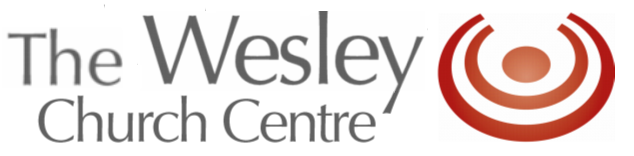 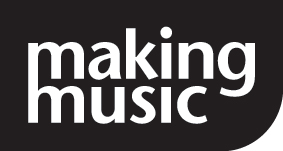 Bethan Caryl Harper grew up in Gorsedd, Flintshire and studied at the Royal Northern College of Music in Manchester where she gained a BMus Honours degree, LRSM and PGCE specialising in instrumental teaching.Since graduating, she has performed with various chamber groups and orchestras across the North West of England and North Wales.  She currently plays with the Manchester Philharmonic Orchestra, whilst also performing regularly as a chamber musician and soloist.Bethan also has a passion for music education and enjoys a varied teaching career, delivering instrumental tuition in schools across Cheshire alongside her role as a primary school subject leader for music, in which she designs and delivers a curriculum to inspire the next generation of budding musicians.Tim Stuart is from Ealing but has lived in North-East Wales all his working life.  He holds a BMus Honours degree from Hull University as well as an LTCL piano recital diploma.  He later studied at Cambridge and Liverpool Universities and holds a Master’s degree from the latter.Tim has worked extensively as accompanist with instrumentalists and singers from North Wales and further afield.  He is currently accompanist for St Peter’s Singers of Heswall.  He was staff accompanist at Bangor University for 9 years and has worked as official accompanist for the Llangollen Musical Eisteddfod and other major competitive music festivals.  Additionally, Tim also enjoys playing orchestral piano as well as baroque continuo on harpsichord.Tim and Bethan’s partnership dates back for 20 years and they have played together at numerous recitals and competitions.Forthcoming ‘Music at Wesley’ Concerts            Tuesday Lunchtime Concerts, 12.45pm. Retiring Collection                                   May 7th:		Simon Watterton (piano)May 14th:		Jeremy & Brian Heald (piano duets and solos)May 21st:		Matthew Lau (piano)May 28th: 		Richard Haslam (guitar), with David Hammond (piano)Saturday Organ Recitals, 12.45pm.  Retiring collectionMay 18th:		Michael Reynolds (St Mary’s Handbridge)June 15th:		Paul Carr (Birmingham) 	